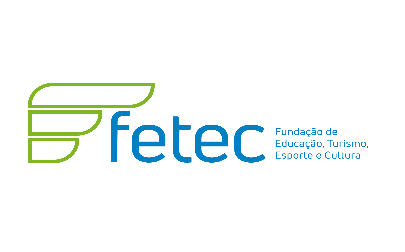 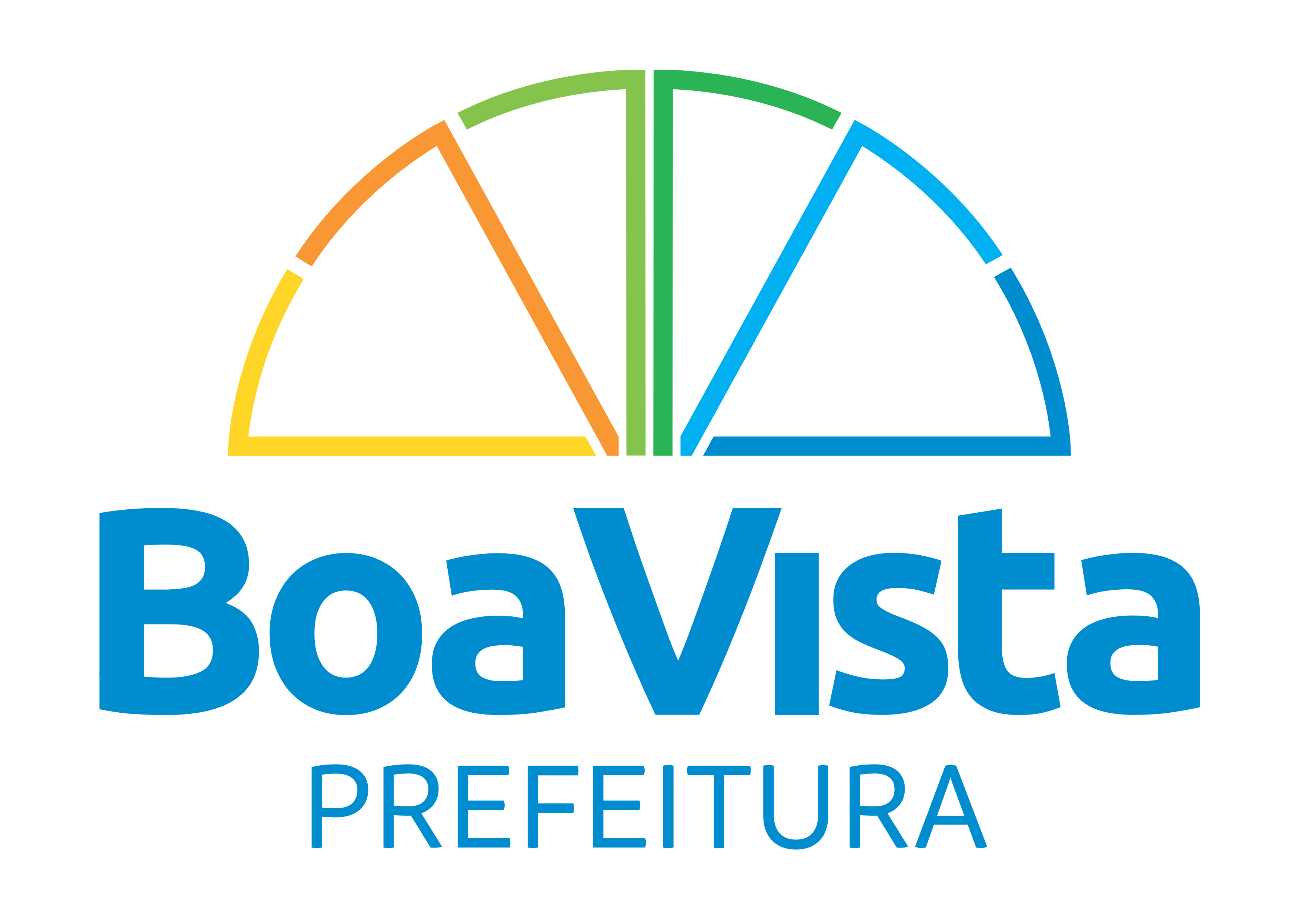 ANEXO V - DIVISÃO DE VAGAS E COTASEDITALQNT VAGAS AMPLA CONCORRÊNCIAQNT VAGAS PESSOAS PRETASQNT VAGAS INDÍGENASQNT TOTAL DE VAGASDIVERSAS LINGUAGENS1474221210